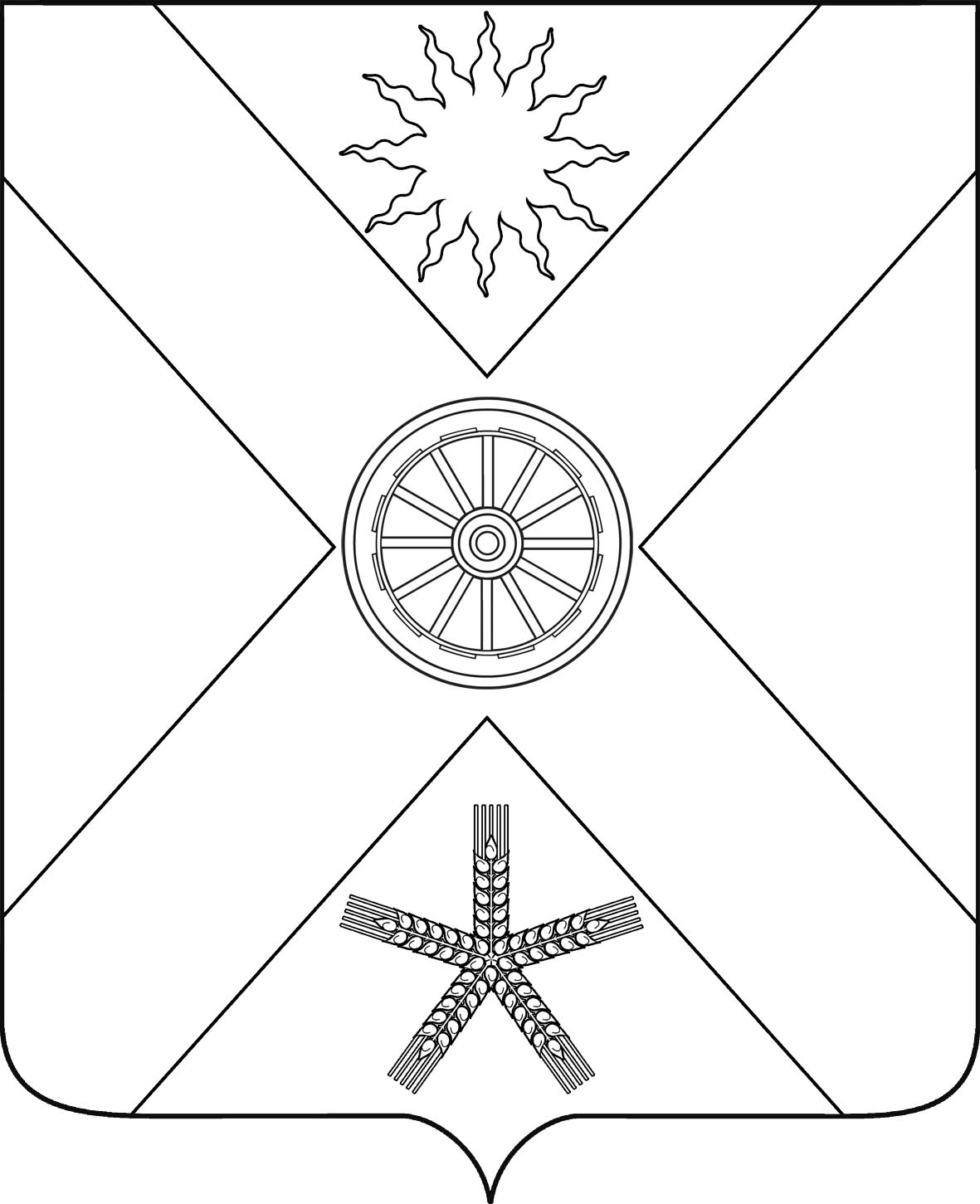 РОССИЙСКАЯ ФЕДЕРАЦИЯРОСТОВСКАЯ  ОБЛАСТЬ ПЕСЧАНОКОПСКИЙ РАЙОНМУНИЦИПАЛЬНОЕ ОБРАЗОВАНИЕ«ПЕСЧАНОКОПСКОЕ СЕЛЬСКОЕ ПОСЕЛЕНИЕ»АДМИНИСТРАЦИЯ ПЕСЧАНОКОПСКОГО СЕЛЬСКОГО ПОСЕЛЕНИЯПОСТАНОВЛЕНИЕ12.01. 2016                                        № 7                                с. Песчанокопское «О порядке обучения населения мерам пожарной безопасности».	В целях предотвращения пожаров и гибели людей из-за нарушений пожарной безопасности в жилье и на производстве, в соответствии с требованиями Федерального закона от 21 декабря 1994 года № 69-Ф3 «О пожарной безопасности», Постановления Правительства РФ от 25.04.2012    N 390 "О противопожарном режиме" (вместе с "Правилами противопожарного режима в Российской Федерации"),ПОСТАНОВЛЯЮ:Утвердить Положение об обучении населения мерам пожарной безопасности на территории Песчанокопского сельского поселения (Приложение).Руководителям организаций,  предприятий и учреждений всех форм собственности обучение проводить в соответствии с настоящим Положением.Проведение обучения мерам пожарной безопасности возложить на организации, имеющие лицензию на право обучения мерам пожарной безопасности.Установить, что работники муниципальных учреждений и предприятий обучаются мерам пожарной безопасности на безвозмездной основе.Считать утратившим силу постановление Главы Песчанокопского сельского поселения от 27.04.2015 № 109 «О порядке обучения населения мерам пожарной безопастности».Настоящее постановление вступает в силу с момента его подписания но не ранее дня официального обнародования на информационных стендах Администрации Песчанокопского сельского поселения.Контроль  за исполнением настоящего постановления оставляю за собой.Глава Песчанокопского сельского поселения                                                              Ю.Г.АлисовПостановление вносит:инспектор по ГО и ЧС                                                                   Приложение                                                                                            к постановлению Главы Песчанокопского                                                                                            сельского поселенияот 12.01.2016  № 7ПОЛОЖЕНИЕоб обучении мерам пожарной безопасности на территории Песчанокопского сельского поселения.1. Общие положения	1.1. Положение об обучении мерам пожарной безопасности (далее - Положение) на территории Песчанокопского сельского поселения устанавливает порядок и виды организации и проведения обучения мерам пожарной безопасности работников предприятий, учреждений и организаций (далее - предприятия), в том числе подрядных организаций независимо от организационно-правовых форм и форм собственности, а также граждан, постоянно или временно проживающих на территории Песчанокопского сельского поселения.	1.2. Организация своевременного и качественного проведения обучения мерам пожарной безопасности (далее - обучение) возлагается на руководителя предприятия, руководителя структурного подразделения предприятия.Контроль за обучением рабочих, привлекаемых по подряду, осуществляет администрация предприятия заказчика.1.3. Обучение проводится в виде пожарно-технических минимумов, противопожарных инструктажей, пожарно-технических конференций, лекций, семинаров, бесед, игровых занятий. Работники учреждений здравоохранения проходят, обучение в соответствии с требованиями правил пожарной безопасности для учреждений здравоохранения.Обучение мерам пожарной безопасности работников организаций проводится администрацией (собственниками) этих организаций в соответствии с нормативными документами по пожарной безопасности по специальным программам, утвержденными соответствующими руководителями федеральных органов исполнительной власти и согласованными с органом Государственной пожарного надзора.Учащиеся образовательных учреждений независимо от организационно-правовых форм и воспитанники детских дошкольных учреждений проходят обучение по специальным программам, утвержденным в установленном порядке и согласованным с органом Государственного пожарного надзора.Учреждения по подготовке, переподготовке или повышению квалификации рабочих независимо от форм собственности и организационно-правовых форм включают в учебные программы занятия по обучению мерам пожарной безопасности в рамках пожарно-технического минимума (приложение 5).Жилищные организации района, учреждения социальной зашиты населения, организации Пенсионного фонда, находящиеся на территории Песчанокопского сельского поселения, не реже одного раза в год разрабатывают, согласовывают с органом Государственного пожарного надзора, распространяют памятки о мерах пожарной безопасности в быту среди жильцов, пенсионеров, инвалидов, престарелых граждан. 	1.4. Пожарно-технические минимумы и противопожарные инструктажи осуществляются в соответствии с типовыми программами (приложения 1-7).	1.5. Обучение проводится на предприятиях, в населенных пунктах в специально оборудованных классах, помещениях и непосредственно на рабочих местах, а также в учебных заведениях и организациях, имеющих лицензию на право проведения обучения мерам пожарной безопасности.Предприятия имеют право поручить организацию и проведение всех видов обучения работников учебным организациями, имеющим лицензию на право проведения обучения мерам пожарной безопасности.	1.6. В процессе обучения следует использовать плакаты, стенды, кино и видеоматериалы о необходимости соблюдения мер пожарной безопасности и средствах противопожарной защиты.	1.7. Руководитель предприятия, , лица, назначенные ответственными за пожарную безопасность структурных подразделений, а также выполняющие пожароопасные работы, преподаватели курса «Основ безопасной жизнедеятельности», «Охраны труда» или которым поручено проводить обучение, воспитатели дошкольных учреждений,  а также работники,  занимающиеся монтажом, наладкой, техническим обслуживанием и ремонтом систем противопожарной защиты, до начала вступления в должность или выполнения работ должны пройти пожарно-технический минимум в соответствии с требованиями раздела 2 настоящего Положения.	1.8. Руководитель предприятия, руководитель структурного подразделения предприятия, организует противопожарный инструктаж работников в соответствии с разделом 3 настоящего Положения.      1.9. Контроль за своевременным и качественным обучением мерам пожарной безопасности на территории Песчанокопского сельского поселения, осуществляется органами ГПН в ходе мероприятий по контролю за соблюдением требований пожарной безопасности органами местного самоуправления.2. Порядок организации пожарно-технического минимума.2.1. Пожарно-технический минимум - это наиболее полное изучение требований мер пожарной безопасности работниками предприятий.2.2. Руководители,   заместители   руководителей, руководители структурных подразделений предприятий, преподаватели курса «Основы безопасной жизнедеятельности», «Охраны труда» или те лица, которым поручено проводить занятия по вышеуказанным дисциплинам в образовательных учреждениях, учреждений по подготовке, переподготовке или повышению квалификации рабочих, воспитатели  дошкольных учреждений, а также специалисты, занимающиеся монтажом, наладкой, техническим обслуживанием и ремонтом систем противопожарной зашиты, проходят пожарно-технический минимум с отрывом от производства не реже одного раза в три года в организациях, имеющих лицензию на право обучения мерам пожарной безопасности (далее - специализированные организации).Лица, ответственные за обеспечение пожарной безопасности предприятий, зданий, сооружений, цехов, участков, технологического и энергетического оборудования, помещений, а также работники взрывопожароопасных и пожароопасных цехов; участков, оборудования или выполняющие пожароопасные работы проходят пожарно-технический минимум не реже одного раза в год непосредственно на предприятии или в специализированных организациях.2.3. По окончанию пожарно-технического минимума, для проверки знаний, приказом руководителя предприятия или специализированной организации создается комиссия, в составе не менее трех человек. В состав комиссии включаются руководитель предприятия, руководитель структурного подразделения.2.4. Проверка знаний проводится в виде зачетов или экзаменов. Перечень контрольных вопросов для проверки знаний разрабатывается предприятиями и специализированными организациями с учетом специфики производства или деятельности. Компьютерные программы, используемые для контроля знаний, следует обеспечивать в режиме обучения.2.5. Результаты проверки знаний оформляются в виде протокола заседания контрольной комиссии и регистрируются в журнале производственного обучения.2.6. Лицам, прошедшим пожарно-технический минимум и сдавшим зачет (экзамен), вручается удостоверение  за  подписью  председателя  контрольной  комиссии,  заверенное печатью предприятия, с указанием срока действия.2.7. Лица, показавшие неудовлетворительные знания курса пожарно-технического минимума, в  течение  одного месяца проходят повторную  проверку знаний. Допуск к работе работников, не прошедших повторную   проверку знаний, определяется действующим законодательством о труде.2.8. Работники, вновь принятые на работу или назначенные на другую должность, при прохождении пожарно-технического минимума освобождаются от вводного и первичного противопожарных инструктажей.3. Порядок проведения противопожарных инструктажей.3.1. Противопожарный инструктаж - это изучение работниками мер пожарной безопасности на предприятии и рабочем месте, а также в местах их проживания, характерных пожаров, правил проведения огневых и пожароопасных работ, использования средств.3.2. Вводный противопожарный инструктаж проводится  со  всеми  вновь  принятыми работниками, с работниками по найму (договору).3.3. Первичный противопожарный инструктаж на рабочем месте осуществляется перед началом рабочей деятельности со всеми вновь принятыми на работу лицами, которые занимаются обслуживанием, испытанием, наладкой   или ремонтом оборудования, используют инструмент, хранят или применяют сырье и материалы, а также переведенными в другое структурное подразделение, с временными и командированными работниками.3.4. Повторный противопожарный инструктаж с работниками предприятий проводится не реже одного раза в полугодие. По согласованию с государственными инспекторами по пожарному  надзору и  профсоюзом предприятия для некоторых работников может устанавливаться более продолжительный (до одного года) срок проведения повторного противопожарного инструктажа.3.5. Внеплановый противопожарный инструктаж с работниками предприятий проводят при введении в действие новых или переработанных стандартов, правил, инструкций о мерах пожарной безопасности, при изменении технологического процесса, исходного сырья, материалов, при выявлении нарушении правил пожарной безопасности, при перерывах в работе более 60 дней, а также по требованию государственного инспектора по пожарному надзору.3.6. Целевой противопожарный инструктаж с работниками предприятии проводят перед выполнением разовых работ, не связанных с прямыми обязанностями по специальности (погрузка,   выгрузка,   уборка   территории),   ликвидацией   последствий   аварий   и чрезвычайных   ситуаций   (временные   огневые   и   строительно-монтажные   работы), производством работ, на которые оформляется наряд-допуск, разрешение.3.7. Вводный, первичный, повторный и внеплановый противопожарные инструктажи проводятся в соответствии с типовой программой обучения (приложение 1-2). 3.8. Вводный противопожарный инструктаж проводит лицо, ответственное за обеспечение пожарной безопасности на предприятии.3.9. Первичный инструктаж на рабочем месте, повторный, внеплановый и целевой противопожарный инструктажи осуществляет непосредственные руководители работника.3.11. Повторный, внеплановый и первичный противопожарные инструктажи следует завершать проверкой теоретических и практических знаний. Полученные знания контролирует работник, проводивший обучение.3.12. Работники, преподаватели, показавшие неудовлетворительные знания, не допускаются к самостоятельной работе и обязаны вновь пройти соответствующее обучение.3.13. Результаты проведения противопожарных инструктажей заносятся в журнал регистрации инструктажей.Глава  Песчанокопскогосельского поселения                                                          Ю.Г.Алисов Приложение № 1 к Положению по обучению     населения мерам ПБТИПОВАЯ ПРОГРАММАобучения работников предприятия, коллектива по найму в рамках вводного противопожарного инструктажаОбщее время обучения - 3 часа	1. Основные причины пожаров и гибели людей. Примеры пожаров - 0,25 ч.	2. Меры пожарной безопасности на предприятии. Общий противопожарный режим -1ч.	3. Противопожарный режим при проведении огневых и ремонтно-строительных работ - 0,5 часа.	4. Технические средства и приемы спасения людей при пожарах. Порядок действий людей при пожарах и задымлении на предприятии, в жилых домах, на транспорте и в лесах - 0,25 ч.	5. Правила технического содержания и приведения в действие средств пожаротушения, пожарной автоматики, средств оповещения и противодымной защиты, в том числе в жилых домах - 0,25 ч.	6. Общие сведения по соблюдению правил пожарной безопасности в жилых домах, квартирах и комнатах - 0,5 ч. 	7. Проверка знаний - 0,25 ч.  Приложение № 2 к Положению по обучению       населения мерам ПБТИПОВАЯ ПРОГРАММАобучения работников предприятия, коллектива по найму в рамках первичного или повторного противопожарных инструктажейОбщее время обучения - 3 часаОсновные причины пожаров и гибели людей. Примеры пожаров - 0,25 ч.Меры пожарной безопасности на предприятии. Общий противопожарный режим -  0,5 ч.Действия по поддержанию должного противопожарного состояния в цеху, участке, рабочем месте, здании, помещении, установке. - 0,5 ч.Противопожарный режим при проведении огневых и ремонтно-строительных работ - 0,5 часаТехнические средства и приемы спасения людей при пожарах. Порядок действий людей при пожарах и задымлении на предприятии, в жилых домах, на транспорте и в лесах - 0,25 ч.Правила технического содержания и приведения в действие средств пожаротушения, пожарной автоматики, средств оповещения и противодымной защиты, в том числе в жилых домах- 0,25 ч.Общие сведения по соблюдению правил пожарной безопасности в жилых домах, квартирах и комнатах- 0,5 ч.Проверка знаний - 0,25 ч.     Приложение № 3 к Положению по обучению       населения мерам ПБТИПОВАЯ ПРОГРАММАобучения членов садоводческих товариществ, дачных коллективов в рамках целевого противопожарного инструктажаОбщее время обучения - 2 часа.Обстановка с пожарами в области, районе, в садоводческих товариществах - 0,25 ч.Нормы пожарной безопасности при застройке территорий садоводческих
товариществ - 0,5 часа.Меры пожарной безопасности при эксплуатации садовых домиков, дач, зданий вспомогательного назначения - 0,5 ч.Противопожарные требования при проведении огневых и иных пожароопасных работ - 0,25 ч.Средства противопожарной защиты. Действия людей при пожаре -0,5 часа.Приложение № 4 к Положению по обучению       населения мерам ПБТИПОВАЯ ПРОГРАММАобучения руководителей, заместителей руководителя, главных специалистов предприятия, руководителей подразделений предприятия, в том числе подрядных коллективов, председателей садоводческих товариществ в рамках пожарно-технического минимумаОбщее время обучения -12 часов.1. Пожарная обстановка в области, районе, городе. Характерные пожары, в том числе в данной отрасли, на аналогичных предприятиях - 0,25 часа.2. Классификация   строительных   материалов   по   группам   горючести.   Огнестойкость конструкций и зданий - 1 час.3. Классификация зданий и помещении по категориям взрывопожарной и пожарной опасности - 0,25 часа.4. Противопожарный режим на предприятии. Меры осторожного обращения с огнем - 0,5 часа.5. Требования пожарной безопасности к путям эвакуации - 0,5 часа.6. Пожарная безопасность систем отопления и вентиляции – 1 час.7. Пожарная безопасность электроустановок. Молниезащита. Меры защиты от статического электричества - 1 час.8. Требования пожарной безопасности при проведении пожароопасных работ – 1 час.9. Пожарная безопасность строительно-монтажных и реставрационных работ - 0,5 часа.10. Правила пожарной безопасности при хранении, применении и транспортировании веществ и материалов - 0,5 часа.11.Средства и установки противопожарной защиты. Наружное и внутреннее противопожарное водоснабжение - 1 час.12. Действия людей при пожаре. Современные средства зашиты жизни людей - 0,5 часа.13. Нормы и правила пожарной безопасности в жилых домах, дачах, зданиях вспомогательного назначения - 1 час.14. Меры пожарной безопасности в лесах, на транспорте - 0,5 часа.15. Организационные основы обеспечения пожарной безопасности на предприятии - 0,5 часа.16. Ответы на вопросы - 0,5 часа.17. Проверка знаний - 1 час. Приложение № 5 к Положению по обучению       населения мерам ПБТИПОВАЯ ПРОГРАММАобучения лиц, ответственных за обеспечение пожарной безопасности зданий, сооружений, цехов, участков, технологического и энергетического оборудования, работников взрывопожароопасных и пожароопасных цехов, участков, оборудования или выполняющих пожароопасные работы в рамках пожарно-технического минимумаОбщее время обучения - 6 часов.Тематика программы изложена в приложении 4. Время для обучения каждой темы уменьшается в два раза.Приложение № 6 к Положению по обучению       населения мерам ПБТИПОВАЯ ПРОГРАММАобучения преподавателей курса «Обеспечения безопасности жизнедеятельности», «Охраны труда» или которым поручено проводить занятия по вышеуказанным дисциплинам в образовательных учреждениях независимо от организационно-правовых форм, воспитателей дошкольных учреждений в рамках пожарно-технического минимума Общее время обучения - 10 часов1. История пожарного дела - 1 час.2. Статистика пожаров. Причины пожаров. Примеры - 1 час.3. Общие положения по обеспечению пожарной безопасности в школе, загородном лагере, на транспорте и в быту - 2 часа.4. Деятельность пожарных подразделений. Пожарная техника и оборудование - 2 часа.5. Методика проведения викторин, конкурсов и иных массовых мероприятий на противопожарную тематику среди детей - 1 час.6. Меры  пожарной  безопасности  при  проведении  новогодних праздников, посещении лесов и парков - 1 час.7. Принятие зачетов - 1 час. Приложение №7к Положению по обучению       населения мерам ПБТИПОВАЯ ПРОГРАММАобучения работников занимающихся монтажом, наладкой, техническим обслуживанием и ремонтом систем противопожарной зашиты в рамках пожарно-технического минимумаОбщее время обучения - 12 часов.Пожарные извещатели, приемные станции и приборы пожарной сигнализации- 0,5 часа.Порядок проектирования автоматической пожарной сигнализации - 0,5 часа.Общие положения по монтажу, наладке, испытаниям и сдаче в эксплуатацию УПА - 0,5 часа.Техническое обслуживание УПА - 0,5 часа.Установки противодымной защиты. Требования по проектированию установок противодымной защиты - 0,5 часа.Монтаж, наладка, испытания и сдача в эксплуатацию УПЗ - 0,5 часа.Техническое обслуживание УПЗ - 0,5 часа.Системы оповещения людей о пожаре. Устройство и требования по проектированию - 0,5 часа.Монтаж, наладка, испытания и сдача в эксплуатацию СОЛ - 0,5 часа. Техническое обслуживание СОЛ - 0,5часа.Огнезащита  строительных  конструкций. Их виды, потребность, особенности огнезащиты - 0,5 часа.Технология приготовления составов и их нанесения - 1 час.Методы испытания ОС. Безопасность труда. Инструменты и оборудование - 0,5 часа.Установки автоматического пожаротушения. Организация проектирования – 1 час. Монтаж, наладка, испытания и сдача в эксплуатацию УАП - 1 час. Техническое обслуживание УАП - 0,5часа. Ответы на вопросы - 0,5 часа. Прием зачетов - 2 часа.